Ректору ГАОУ ВО МГПУИ.М. Реморенко ______________________ Ф.И.О. (полностью)зарегистрирован(а) по адресу: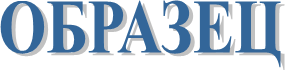 ________________________________________заявление.Прошу принять меня на основное место работы на должность ________________________ в / на  __________________ на ____ ставку(и)       кафедра (колледж), институтс _____________ по __________ в связи с прохождением конкурсного отбора.дата 	                                                      подпись Визы с датами: заведующий кафедройдиректор института / УМУ (кроме ИСПО)